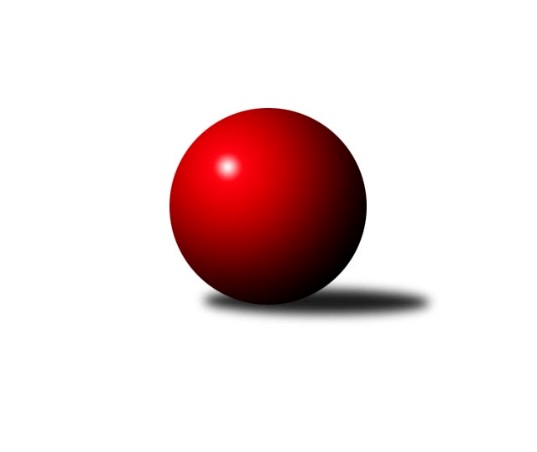 Č.9Ročník 2019/2020	4.5.2024 Severomoravská divize 2019/2020Statistika 9. kolaTabulka družstev:		družstvo	záp	výh	rem	proh	skore	sety	průměr	body	plné	dorážka	chyby	1.	TJ Sokol Michálkovice ˝A˝	9	7	1	1	49.0 : 23.0 	(61.0 : 47.0)	2544	15	1748	797	33.7	2.	SKK Ostrava ˝A˝	9	6	2	1	47.0 : 25.0 	(61.5 : 46.5)	2611	14	1773	838	25.9	3.	TJ Sokol Bohumín ˝B˝	9	5	1	3	45.0 : 27.0 	(61.0 : 47.0)	2522	11	1741	781	39.3	4.	KK Šumperk A	9	5	1	3	39.5 : 32.5 	(59.0 : 49.0)	2556	11	1763	794	33.4	5.	SKK Jeseník ˝A˝	9	5	0	4	38.0 : 34.0 	(52.5 : 55.5)	2577	10	1772	804	34.8	6.	KK Minerva Opava ˝A˝	9	5	0	4	36.0 : 36.0 	(54.5 : 53.5)	2538	10	1748	791	27.3	7.	TJ VOKD Poruba ˝A˝	9	3	2	4	37.0 : 35.0 	(59.0 : 49.0)	2554	8	1776	778	39	8.	TJ Odry ˝B˝	9	4	0	5	31.0 : 41.0 	(51.5 : 56.5)	2488	8	1735	753	39.1	9.	HKK Olomouc ˝B˝	9	4	0	5	31.0 : 41.0 	(49.0 : 59.0)	2494	8	1724	770	41.2	10.	TJ Sokol Sedlnice ˝A˝	9	2	3	4	32.5 : 39.5 	(50.0 : 58.0)	2592	7	1777	815	35.6	11.	TJ Opava ˝B˝	9	2	0	7	26.0 : 46.0 	(43.5 : 64.5)	2455	4	1689	766	47.7	12.	TJ Sokol Mohelnice A	9	1	0	8	20.0 : 52.0 	(45.5 : 62.5)	2493	2	1716	778	41Tabulka doma:		družstvo	záp	výh	rem	proh	skore	sety	průměr	body	maximum	minimum	1.	TJ Sokol Bohumín ˝B˝	5	4	0	1	29.0 : 11.0 	(37.0 : 23.0)	2567	8	2659	2492	2.	TJ Sokol Michálkovice ˝A˝	5	4	0	1	28.0 : 12.0 	(36.5 : 23.5)	2488	8	2594	2426	3.	SKK Ostrava ˝A˝	5	3	2	0	25.0 : 15.0 	(32.0 : 28.0)	2436	8	2450	2422	4.	KK Minerva Opava ˝A˝	5	4	0	1	24.0 : 16.0 	(33.5 : 26.5)	2589	8	2633	2539	5.	KK Šumperk A	5	3	0	2	23.5 : 16.5 	(34.5 : 25.5)	2675	6	2806	2629	6.	TJ Odry ˝B˝	5	3	0	2	20.0 : 20.0 	(30.0 : 30.0)	2532	6	2596	2480	7.	TJ VOKD Poruba ˝A˝	4	2	1	1	20.0 : 12.0 	(28.5 : 19.5)	2595	5	2665	2536	8.	TJ Opava ˝B˝	4	2	0	2	18.0 : 14.0 	(22.0 : 26.0)	2498	4	2541	2447	9.	TJ Sokol Sedlnice ˝A˝	4	1	2	1	16.0 : 16.0 	(22.5 : 25.5)	2550	4	2692	2397	10.	SKK Jeseník ˝A˝	4	2	0	2	15.0 : 17.0 	(22.5 : 25.5)	2574	4	2686	2501	11.	HKK Olomouc ˝B˝	4	2	0	2	14.0 : 18.0 	(22.0 : 26.0)	2696	4	2801	2604	12.	TJ Sokol Mohelnice A	4	1	0	3	9.0 : 23.0 	(20.0 : 28.0)	2512	2	2592	2434Tabulka venku:		družstvo	záp	výh	rem	proh	skore	sety	průměr	body	maximum	minimum	1.	TJ Sokol Michálkovice ˝A˝	4	3	1	0	21.0 : 11.0 	(24.5 : 23.5)	2559	7	2670	2497	2.	SKK Ostrava ˝A˝	4	3	0	1	22.0 : 10.0 	(29.5 : 18.5)	2655	6	2834	2538	3.	SKK Jeseník ˝A˝	5	3	0	2	23.0 : 17.0 	(30.0 : 30.0)	2577	6	2683	2467	4.	KK Šumperk A	4	2	1	1	16.0 : 16.0 	(24.5 : 23.5)	2527	5	2719	2398	5.	HKK Olomouc ˝B˝	5	2	0	3	17.0 : 23.0 	(27.0 : 33.0)	2454	4	2598	2294	6.	TJ Sokol Bohumín ˝B˝	4	1	1	2	16.0 : 16.0 	(24.0 : 24.0)	2511	3	2555	2399	7.	TJ VOKD Poruba ˝A˝	5	1	1	3	17.0 : 23.0 	(30.5 : 29.5)	2546	3	2622	2418	8.	TJ Sokol Sedlnice ˝A˝	5	1	1	3	16.5 : 23.5 	(27.5 : 32.5)	2600	3	2669	2455	9.	KK Minerva Opava ˝A˝	4	1	0	3	12.0 : 20.0 	(21.0 : 27.0)	2526	2	2677	2434	10.	TJ Odry ˝B˝	4	1	0	3	11.0 : 21.0 	(21.5 : 26.5)	2477	2	2543	2333	11.	TJ Sokol Mohelnice A	5	0	0	5	11.0 : 29.0 	(25.5 : 34.5)	2490	0	2590	2385	12.	TJ Opava ˝B˝	5	0	0	5	8.0 : 32.0 	(21.5 : 38.5)	2446	0	2533	2374Tabulka podzimní části:		družstvo	záp	výh	rem	proh	skore	sety	průměr	body	doma	venku	1.	TJ Sokol Michálkovice ˝A˝	9	7	1	1	49.0 : 23.0 	(61.0 : 47.0)	2544	15 	4 	0 	1 	3 	1 	0	2.	SKK Ostrava ˝A˝	9	6	2	1	47.0 : 25.0 	(61.5 : 46.5)	2611	14 	3 	2 	0 	3 	0 	1	3.	TJ Sokol Bohumín ˝B˝	9	5	1	3	45.0 : 27.0 	(61.0 : 47.0)	2522	11 	4 	0 	1 	1 	1 	2	4.	KK Šumperk A	9	5	1	3	39.5 : 32.5 	(59.0 : 49.0)	2556	11 	3 	0 	2 	2 	1 	1	5.	SKK Jeseník ˝A˝	9	5	0	4	38.0 : 34.0 	(52.5 : 55.5)	2577	10 	2 	0 	2 	3 	0 	2	6.	KK Minerva Opava ˝A˝	9	5	0	4	36.0 : 36.0 	(54.5 : 53.5)	2538	10 	4 	0 	1 	1 	0 	3	7.	TJ VOKD Poruba ˝A˝	9	3	2	4	37.0 : 35.0 	(59.0 : 49.0)	2554	8 	2 	1 	1 	1 	1 	3	8.	TJ Odry ˝B˝	9	4	0	5	31.0 : 41.0 	(51.5 : 56.5)	2488	8 	3 	0 	2 	1 	0 	3	9.	HKK Olomouc ˝B˝	9	4	0	5	31.0 : 41.0 	(49.0 : 59.0)	2494	8 	2 	0 	2 	2 	0 	3	10.	TJ Sokol Sedlnice ˝A˝	9	2	3	4	32.5 : 39.5 	(50.0 : 58.0)	2592	7 	1 	2 	1 	1 	1 	3	11.	TJ Opava ˝B˝	9	2	0	7	26.0 : 46.0 	(43.5 : 64.5)	2455	4 	2 	0 	2 	0 	0 	5	12.	TJ Sokol Mohelnice A	9	1	0	8	20.0 : 52.0 	(45.5 : 62.5)	2493	2 	1 	0 	3 	0 	0 	5Tabulka jarní části:		družstvo	záp	výh	rem	proh	skore	sety	průměr	body	doma	venku	1.	TJ Odry ˝B˝	0	0	0	0	0.0 : 0.0 	(0.0 : 0.0)	0	0 	0 	0 	0 	0 	0 	0 	2.	SKK Jeseník ˝A˝	0	0	0	0	0.0 : 0.0 	(0.0 : 0.0)	0	0 	0 	0 	0 	0 	0 	0 	3.	TJ Sokol Bohumín ˝B˝	0	0	0	0	0.0 : 0.0 	(0.0 : 0.0)	0	0 	0 	0 	0 	0 	0 	0 	4.	KK Šumperk A	0	0	0	0	0.0 : 0.0 	(0.0 : 0.0)	0	0 	0 	0 	0 	0 	0 	0 	5.	TJ Sokol Mohelnice A	0	0	0	0	0.0 : 0.0 	(0.0 : 0.0)	0	0 	0 	0 	0 	0 	0 	0 	6.	TJ Opava ˝B˝	0	0	0	0	0.0 : 0.0 	(0.0 : 0.0)	0	0 	0 	0 	0 	0 	0 	0 	7.	TJ Sokol Michálkovice ˝A˝	0	0	0	0	0.0 : 0.0 	(0.0 : 0.0)	0	0 	0 	0 	0 	0 	0 	0 	8.	TJ Sokol Sedlnice ˝A˝	0	0	0	0	0.0 : 0.0 	(0.0 : 0.0)	0	0 	0 	0 	0 	0 	0 	0 	9.	KK Minerva Opava ˝A˝	0	0	0	0	0.0 : 0.0 	(0.0 : 0.0)	0	0 	0 	0 	0 	0 	0 	0 	10.	SKK Ostrava ˝A˝	0	0	0	0	0.0 : 0.0 	(0.0 : 0.0)	0	0 	0 	0 	0 	0 	0 	0 	11.	HKK Olomouc ˝B˝	0	0	0	0	0.0 : 0.0 	(0.0 : 0.0)	0	0 	0 	0 	0 	0 	0 	0 	12.	TJ VOKD Poruba ˝A˝	0	0	0	0	0.0 : 0.0 	(0.0 : 0.0)	0	0 	0 	0 	0 	0 	0 	0 Zisk bodů pro družstvo:		jméno hráče	družstvo	body	zápasy	v %	dílčí body	sety	v %	1.	Martin Macas 	TJ Sokol Mohelnice A 	8	/	9	(89%)	15	/	18	(83%)	2.	Roman Honl 	TJ Sokol Bohumín ˝B˝ 	8	/	9	(89%)	14	/	18	(78%)	3.	Jiří Řepecký 	TJ Sokol Michálkovice ˝A˝ 	8	/	9	(89%)	13	/	18	(72%)	4.	Lada Péli 	TJ Sokol Bohumín ˝B˝ 	8	/	9	(89%)	13	/	18	(72%)	5.	Michal Bezruč 	TJ VOKD Poruba ˝A˝ 	7	/	8	(88%)	12.5	/	16	(78%)	6.	Josef Linhart 	TJ Sokol Michálkovice ˝A˝ 	7	/	8	(88%)	11	/	16	(69%)	7.	Libor Krajčí 	TJ Sokol Bohumín ˝B˝ 	7	/	8	(88%)	11	/	16	(69%)	8.	Václav Smejkal 	SKK Jeseník ˝A˝ 	7	/	9	(78%)	12	/	18	(67%)	9.	Jiří Kratoš 	TJ VOKD Poruba ˝A˝ 	7	/	9	(78%)	12	/	18	(67%)	10.	Aleš Fischer 	KK Minerva Opava ˝A˝ 	7	/	9	(78%)	11.5	/	18	(64%)	11.	Svatopluk Kříž 	TJ Opava ˝B˝ 	7	/	9	(78%)	11.5	/	18	(64%)	12.	Jiří Trnka 	SKK Ostrava ˝A˝ 	6	/	8	(75%)	11.5	/	16	(72%)	13.	Pavel Hannig 	SKK Jeseník ˝A˝ 	6	/	8	(75%)	11	/	16	(69%)	14.	Michal Zych 	TJ Sokol Michálkovice ˝A˝ 	6	/	8	(75%)	10	/	16	(63%)	15.	Miroslav Smrčka 	KK Šumperk A 	6	/	9	(67%)	12	/	18	(67%)	16.	Petr Řepecký 	TJ Sokol Michálkovice ˝A˝ 	6	/	9	(67%)	10.5	/	18	(58%)	17.	Lenka Pouchlá 	SKK Ostrava ˝A˝ 	5	/	6	(83%)	9.5	/	12	(79%)	18.	Vladimír Korta 	SKK Ostrava ˝A˝ 	5	/	6	(83%)	9	/	12	(75%)	19.	Jiří Fárek 	SKK Jeseník ˝A˝ 	5	/	6	(83%)	8	/	12	(67%)	20.	Dominik Böhm 	SKK Ostrava ˝A˝ 	5	/	7	(71%)	10.5	/	14	(75%)	21.	Zdeněk Skala 	TJ Sokol Sedlnice ˝A˝ 	5	/	7	(71%)	8	/	14	(57%)	22.	Luděk Slanina 	KK Minerva Opava ˝A˝ 	5	/	8	(63%)	12	/	16	(75%)	23.	Jan Stuchlík 	TJ Sokol Sedlnice ˝A˝ 	5	/	8	(63%)	9	/	16	(56%)	24.	Pavel Košťál 	KK Šumperk A 	5	/	9	(56%)	11	/	18	(61%)	25.	Stanislava Ovšáková 	TJ Odry ˝B˝ 	5	/	9	(56%)	10.5	/	18	(58%)	26.	Jana Frydrychová 	TJ Odry ˝B˝ 	5	/	9	(56%)	9.5	/	18	(53%)	27.	Jan Míka 	TJ VOKD Poruba ˝A˝ 	5	/	9	(56%)	8.5	/	18	(47%)	28.	Miroslav Mikulský 	TJ Sokol Sedlnice ˝A˝ 	4.5	/	9	(50%)	9	/	18	(50%)	29.	Rostislav Biolek 	KK Šumperk A 	4.5	/	9	(50%)	8	/	18	(44%)	30.	Jaromír Rabenseifner 	KK Šumperk A 	4	/	6	(67%)	9	/	12	(75%)	31.	Jaroslava Havranová 	HKK Olomouc ˝B˝ 	4	/	7	(57%)	10	/	14	(71%)	32.	Josef Šrámek 	HKK Olomouc ˝B˝ 	4	/	7	(57%)	8	/	14	(57%)	33.	Adam Chvostek 	TJ Sokol Sedlnice ˝A˝ 	4	/	7	(57%)	7	/	14	(50%)	34.	Štefan Dendis 	TJ Sokol Bohumín ˝B˝ 	4	/	7	(57%)	7	/	14	(50%)	35.	Miroslav Pytel 	SKK Ostrava ˝A˝ 	4	/	7	(57%)	4	/	14	(29%)	36.	Milan Šula 	TJ Sokol Mohelnice A 	4	/	8	(50%)	10.5	/	16	(66%)	37.	Dušan Říha 	HKK Olomouc ˝B˝ 	4	/	8	(50%)	9	/	16	(56%)	38.	Marek Zapletal 	KK Šumperk A 	4	/	8	(50%)	7	/	16	(44%)	39.	Pavel Heinisch 	KK Šumperk A 	4	/	9	(44%)	8.5	/	18	(47%)	40.	Petr Oravec 	TJ VOKD Poruba ˝A˝ 	4	/	9	(44%)	8.5	/	18	(47%)	41.	Milan Janyška 	TJ Sokol Sedlnice ˝A˝ 	4	/	9	(44%)	8	/	18	(44%)	42.	Martin Ščerba 	TJ Sokol Michálkovice ˝A˝ 	4	/	9	(44%)	7.5	/	18	(42%)	43.	Jan Pavlosek 	SKK Ostrava ˝A˝ 	3	/	3	(100%)	5	/	6	(83%)	44.	Pavel Hrabec 	TJ VOKD Poruba ˝A˝ 	3	/	4	(75%)	6	/	8	(75%)	45.	Miroslav Dokoupil 	HKK Olomouc ˝B˝ 	3	/	5	(60%)	6	/	10	(60%)	46.	Vojtěch Rozkopal 	TJ Odry ˝B˝ 	3	/	6	(50%)	8	/	12	(67%)	47.	Jiří Madecký 	TJ Odry ˝B˝ 	3	/	7	(43%)	7.5	/	14	(54%)	48.	Zbyněk Sobota 	HKK Olomouc ˝B˝ 	3	/	7	(43%)	5	/	14	(36%)	49.	Pavel Martinec 	KK Minerva Opava ˝A˝ 	3	/	8	(38%)	6	/	16	(38%)	50.	Jan Strnadel 	KK Minerva Opava ˝A˝ 	3	/	9	(33%)	8	/	18	(44%)	51.	Václav Bohačík 	TJ Opava ˝B˝ 	3	/	9	(33%)	7	/	18	(39%)	52.	Zdeněk Chlopčík 	KK Minerva Opava ˝A˝ 	3	/	9	(33%)	6.5	/	18	(36%)	53.	Jaroslav Jílek 	TJ Sokol Mohelnice A 	3	/	9	(33%)	6	/	18	(33%)	54.	Jaromíra Smejkalová 	SKK Jeseník ˝A˝ 	3	/	9	(33%)	5	/	18	(28%)	55.	Leopold Jašek 	HKK Olomouc ˝B˝ 	3	/	9	(33%)	5	/	18	(28%)	56.	Gabriela Beinhauerová 	KK Minerva Opava ˝A˝ 	2	/	3	(67%)	4.5	/	6	(75%)	57.	Petr Matějka 	KK Šumperk A 	2	/	3	(67%)	3.5	/	6	(58%)	58.	Karel Šnajdárek 	TJ Odry ˝B˝ 	2	/	3	(67%)	3	/	6	(50%)	59.	Martin Zavacký 	SKK Jeseník ˝A˝ 	2	/	4	(50%)	5	/	8	(63%)	60.	Daniel Dudek 	TJ Sokol Michálkovice ˝A˝ 	2	/	4	(50%)	4	/	8	(50%)	61.	Radek Foltýn 	SKK Ostrava ˝A˝ 	2	/	4	(50%)	4	/	8	(50%)	62.	Rudolf Tvrdoň 	TJ Opava ˝B˝ 	2	/	4	(50%)	4	/	8	(50%)	63.	Břetislav Mrkvica 	TJ Opava ˝B˝ 	2	/	5	(40%)	5	/	10	(50%)	64.	Lukáš Trojek 	TJ VOKD Poruba ˝A˝ 	2	/	5	(40%)	5	/	10	(50%)	65.	František Vícha 	KK Minerva Opava ˝A˝ 	2	/	5	(40%)	4	/	10	(40%)	66.	Mariusz Gierczak 	TJ Opava ˝B˝ 	2	/	5	(40%)	3	/	10	(30%)	67.	Zdeněk Kuna 	SKK Ostrava ˝A˝ 	2	/	5	(40%)	3	/	10	(30%)	68.	Jan Kořený 	TJ Opava ˝B˝ 	2	/	6	(33%)	5	/	12	(42%)	69.	Kateřina Bajerová 	HKK Olomouc ˝B˝ 	2	/	6	(33%)	4	/	12	(33%)	70.	Martina Honlová 	TJ Sokol Bohumín ˝B˝ 	2	/	7	(29%)	5	/	14	(36%)	71.	Lukáš Koliba 	TJ Sokol Sedlnice ˝A˝ 	2	/	8	(25%)	7	/	16	(44%)	72.	René Světlík 	TJ Sokol Bohumín ˝B˝ 	2	/	8	(25%)	6	/	16	(38%)	73.	Petr Šulák 	SKK Jeseník ˝A˝ 	2	/	8	(25%)	4.5	/	16	(28%)	74.	Ondřej Gajdičiar 	TJ Odry ˝B˝ 	2	/	9	(22%)	7.5	/	18	(42%)	75.	Jan Frydrych 	TJ Odry ˝B˝ 	2	/	9	(22%)	4.5	/	18	(25%)	76.	Barbora Vichová 	TJ Opava ˝B˝ 	1	/	1	(100%)	2	/	2	(100%)	77.	Zdeněk Štohanzl 	KK Minerva Opava ˝A˝ 	1	/	1	(100%)	1	/	2	(50%)	78.	Ludovít Kumi 	TJ Sokol Mohelnice A 	1	/	1	(100%)	1	/	2	(50%)	79.	Slawomir Holynski 	TJ Opava ˝B˝ 	1	/	1	(100%)	1	/	2	(50%)	80.	Lukáš Modlitba 	TJ Sokol Bohumín ˝B˝ 	1	/	1	(100%)	1	/	2	(50%)	81.	Jan Ščerba 	TJ Sokol Michálkovice ˝A˝ 	1	/	2	(50%)	2	/	4	(50%)	82.	Miroslav Vala 	SKK Jeseník ˝A˝ 	1	/	2	(50%)	2	/	4	(50%)	83.	Martin Orálek 	TJ Opava ˝B˝ 	1	/	2	(50%)	2	/	4	(50%)	84.	Martin Pavič 	TJ Odry ˝B˝ 	1	/	2	(50%)	1	/	4	(25%)	85.	Petra Rosypalová 	SKK Jeseník ˝A˝ 	1	/	2	(50%)	1	/	4	(25%)	86.	Petra Rosypalová 	SKK Jeseník ˝A˝ 	1	/	3	(33%)	2	/	6	(33%)	87.	Krzysztof Wróblewski 	TJ Opava ˝B˝ 	1	/	3	(33%)	1	/	6	(17%)	88.	Dalibor Hamrozy 	TJ Sokol Bohumín ˝B˝ 	1	/	4	(25%)	4	/	8	(50%)	89.	Josef Jurášek 	TJ Sokol Michálkovice ˝A˝ 	1	/	4	(25%)	3	/	8	(38%)	90.	Rostislav Krejčí 	TJ Sokol Mohelnice A 	1	/	6	(17%)	4	/	12	(33%)	91.	Martin Skopal 	TJ VOKD Poruba ˝A˝ 	1	/	7	(14%)	5.5	/	14	(39%)	92.	Miroslav Složil 	SKK Ostrava ˝A˝ 	1	/	7	(14%)	5	/	14	(36%)	93.	Antonín Jašek 	TJ Sokol Mohelnice A 	1	/	7	(14%)	3	/	14	(21%)	94.	Jiří Vrba 	SKK Jeseník ˝A˝ 	0	/	1	(0%)	1	/	2	(50%)	95.	Michal Svoboda 	HKK Olomouc ˝B˝ 	0	/	1	(0%)	1	/	2	(50%)	96.	Jáchym Kratoš 	TJ VOKD Poruba ˝A˝ 	0	/	1	(0%)	1	/	2	(50%)	97.	Radomila Janoudová 	SKK Jeseník ˝A˝ 	0	/	1	(0%)	1	/	2	(50%)	98.	Karel Kratochvíl 	KK Minerva Opava ˝A˝ 	0	/	1	(0%)	1	/	2	(50%)	99.	Jana Tvrdoňová 	TJ Opava ˝B˝ 	0	/	1	(0%)	0	/	2	(0%)	100.	Jiří Kropáč 	HKK Olomouc ˝B˝ 	0	/	1	(0%)	0	/	2	(0%)	101.	Renata Semlerová 	TJ Sokol Mohelnice A 	0	/	1	(0%)	0	/	2	(0%)	102.	Petr Řepecký 	TJ Sokol Michálkovice ˝A˝ 	0	/	1	(0%)	0	/	2	(0%)	103.	Martin Sedlář 	KK Šumperk A 	0	/	1	(0%)	0	/	2	(0%)	104.	Josef Plšek 	KK Minerva Opava ˝A˝ 	0	/	1	(0%)	0	/	2	(0%)	105.	Milan Franer 	TJ Opava ˝B˝ 	0	/	1	(0%)	0	/	2	(0%)	106.	Jaroslav Kopáč 	HKK Olomouc ˝B˝ 	0	/	1	(0%)	0	/	2	(0%)	107.	Vladimír Sládek 	TJ Sokol Bohumín ˝B˝ 	0	/	1	(0%)	0	/	2	(0%)	108.	Zdeněk Šebesta 	TJ Sokol Mohelnice A 	0	/	1	(0%)	0	/	2	(0%)	109.	Ladislav Petr 	TJ Sokol Sedlnice ˝A˝ 	0	/	1	(0%)	0	/	2	(0%)	110.	Rostislav Bareš 	TJ VOKD Poruba ˝A˝ 	0	/	1	(0%)	0	/	2	(0%)	111.	Tereza Moravcová 	SKK Jeseník ˝A˝ 	0	/	1	(0%)	0	/	2	(0%)	112.	Marie Říhová 	HKK Olomouc ˝B˝ 	0	/	2	(0%)	1	/	4	(25%)	113.	Dagmar Jílková 	TJ Sokol Mohelnice A 	0	/	2	(0%)	1	/	4	(25%)	114.	Petr Schwalbe 	TJ Opava ˝B˝ 	0	/	2	(0%)	0	/	4	(0%)	115.	Tomáš Sobotík 	TJ Sokol Sedlnice ˝A˝ 	0	/	2	(0%)	0	/	4	(0%)	116.	Petr Kowalczyk 	TJ Sokol Sedlnice ˝A˝ 	0	/	3	(0%)	2	/	6	(33%)	117.	Josef Němec 	TJ Opava ˝B˝ 	0	/	4	(0%)	1	/	8	(13%)	118.	Martin Jašek 	TJ Sokol Mohelnice A 	0	/	8	(0%)	5	/	16	(31%)Průměry na kuželnách:		kuželna	průměr	plné	dorážka	chyby	výkon na hráče	1.	HKK Olomouc, 1-4	2711	1857	853	33.8	(451.8)	2.	KK Šumperk, 1-4	2650	1804	846	39.2	(441.8)	3.	SKK Jeseník, 1-4	2590	1776	813	32.1	(431.7)	4.	TJ VOKD Poruba, 1-4	2563	1759	804	42.8	(427.2)	5.	Minerva Opava, 1-2	2559	1742	817	28.1	(426.6)	6.	TJ Sokol Sedlnice, 1-2	2548	1740	807	34.8	(424.7)	7.	TJ Sokol Bohumín, 1-4	2532	1764	768	43.8	(422.1)	8.	TJ MEZ Mohelnice, 1-2	2526	1751	774	38.9	(421.0)	9.	TJ Odry, 1-2	2516	1738	778	32.4	(419.4)	10.	TJ Opava, 1-4	2495	1727	768	44.9	(415.9)	11.	TJ Michalkovice, 1-2	2437	1705	732	39.4	(406.2)	12.	SKK Ostrava, 1-2	2427	1675	752	29.6	(404.6)Nejlepší výkony na kuželnách:HKK Olomouc, 1-4SKK Ostrava ˝A˝	2834	4. kolo	Josef Šrámek 	HKK Olomouc ˝B˝	506	2. koloHKK Olomouc ˝B˝	2801	9. kolo	Jaroslava Havranová 	HKK Olomouc ˝B˝	492	4. koloKK Šumperk A	2719	2. kolo	Kateřina Bajerová 	HKK Olomouc ˝B˝	486	6. koloHKK Olomouc ˝B˝	2701	6. kolo	Dušan Říha 	HKK Olomouc ˝B˝	482	9. koloSKK Jeseník ˝A˝	2683	6. kolo	Jiří Trnka 	SKK Ostrava ˝A˝	481	4. koloHKK Olomouc ˝B˝	2677	4. kolo	Dominik Böhm 	SKK Ostrava ˝A˝	480	4. koloTJ Sokol Sedlnice ˝A˝	2669	9. kolo	Jan Stuchlík 	TJ Sokol Sedlnice ˝A˝	479	9. koloHKK Olomouc ˝B˝	2604	2. kolo	Jiří Fárek 	SKK Jeseník ˝A˝	478	6. kolo		. kolo	Miroslav Dokoupil 	HKK Olomouc ˝B˝	478	6. kolo		. kolo	Josef Šrámek 	HKK Olomouc ˝B˝	478	9. koloKK Šumperk, 1-4KK Šumperk A	2806	3. kolo	Michal Zych 	TJ Sokol Michálkovice ˝A˝	511	8. koloKK Minerva Opava ˝A˝	2677	5. kolo	Marek Zapletal 	KK Šumperk A	492	3. koloTJ Sokol Michálkovice ˝A˝	2670	8. kolo	Pavel Martinec 	KK Minerva Opava ˝A˝	481	5. koloKK Šumperk A	2653	5. kolo	Miroslav Smrčka 	KK Šumperk A	478	1. koloKK Šumperk A	2648	1. kolo	Jaromír Rabenseifner 	KK Šumperk A	473	5. koloKK Šumperk A	2640	8. kolo	Jaromír Rabenseifner 	KK Šumperk A	473	3. koloKK Šumperk A	2629	7. kolo	Miroslav Smrčka 	KK Šumperk A	472	3. koloTJ Sokol Sedlnice ˝A˝	2629	3. kolo	Jiří Kratoš 	TJ VOKD Poruba ˝A˝	471	1. koloTJ VOKD Poruba ˝A˝	2622	1. kolo	Marek Zapletal 	KK Šumperk A	464	8. koloTJ Opava ˝B˝	2533	7. kolo	Miroslav Smrčka 	KK Šumperk A	464	8. koloSKK Jeseník, 1-4SKK Jeseník ˝A˝	2686	5. kolo	Jiří Kratoš 	TJ VOKD Poruba ˝A˝	483	5. koloTJ Sokol Sedlnice ˝A˝	2662	7. kolo	Václav Smejkal 	SKK Jeseník ˝A˝	480	5. koloSKK Ostrava ˝A˝	2628	2. kolo	Jan Míka 	TJ VOKD Poruba ˝A˝	472	5. koloTJ VOKD Poruba ˝A˝	2585	5. kolo	Václav Smejkal 	SKK Jeseník ˝A˝	466	2. koloSKK Jeseník ˝A˝	2581	9. kolo	Miroslav Mikulský 	TJ Sokol Sedlnice ˝A˝	464	7. koloKK Minerva Opava ˝A˝	2553	9. kolo	Jaromíra Smejkalová 	SKK Jeseník ˝A˝	464	2. koloSKK Jeseník ˝A˝	2527	7. kolo	Jiří Trnka 	SKK Ostrava ˝A˝	459	2. koloSKK Jeseník ˝A˝	2501	2. kolo	Lukáš Koliba 	TJ Sokol Sedlnice ˝A˝	457	7. kolo		. kolo	Adam Chvostek 	TJ Sokol Sedlnice ˝A˝	452	7. kolo		. kolo	Václav Smejkal 	SKK Jeseník ˝A˝	449	7. koloTJ VOKD Poruba, 1-4TJ VOKD Poruba ˝A˝	2665	4. kolo	Josef Šrámek 	HKK Olomouc ˝B˝	470	7. koloTJ VOKD Poruba ˝A˝	2599	9. kolo	Leopold Jašek 	HKK Olomouc ˝B˝	464	7. koloHKK Olomouc ˝B˝	2598	7. kolo	Martin Macas 	TJ Sokol Mohelnice A	463	4. koloTJ VOKD Poruba ˝A˝	2581	7. kolo	Michal Bezruč 	TJ VOKD Poruba ˝A˝	454	9. koloTJ VOKD Poruba ˝A˝	2536	2. kolo	Petr Oravec 	TJ VOKD Poruba ˝A˝	453	4. koloTJ Odry ˝B˝	2532	9. kolo	Petr Oravec 	TJ VOKD Poruba ˝A˝	450	2. koloTJ Sokol Michálkovice ˝A˝	2511	2. kolo	Lukáš Trojek 	TJ VOKD Poruba ˝A˝	450	4. koloTJ Sokol Mohelnice A	2485	4. kolo	Jan Míka 	TJ VOKD Poruba ˝A˝	450	4. kolo		. kolo	Jan Míka 	TJ VOKD Poruba ˝A˝	449	7. kolo		. kolo	Jana Frydrychová 	TJ Odry ˝B˝	447	9. koloMinerva Opava, 1-2KK Minerva Opava ˝A˝	2633	8. kolo	Luděk Slanina 	KK Minerva Opava ˝A˝	475	1. koloKK Minerva Opava ˝A˝	2625	1. kolo	Luděk Slanina 	KK Minerva Opava ˝A˝	466	4. koloKK Minerva Opava ˝A˝	2602	4. kolo	Milan Janyška 	TJ Sokol Sedlnice ˝A˝	464	1. koloTJ Sokol Mohelnice A	2590	8. kolo	Milan Šula 	TJ Sokol Mohelnice A	452	8. koloTJ Sokol Sedlnice ˝A˝	2587	1. kolo	Petr Řepecký 	TJ Sokol Michálkovice ˝A˝	452	6. koloTJ Sokol Michálkovice ˝A˝	2556	6. kolo	Gabriela Beinhauerová 	KK Minerva Opava ˝A˝	451	1. koloTJ Sokol Bohumín ˝B˝	2544	4. kolo	Lukáš Koliba 	TJ Sokol Sedlnice ˝A˝	450	1. koloKK Minerva Opava ˝A˝	2544	3. kolo	Martin Macas 	TJ Sokol Mohelnice A	450	8. koloKK Minerva Opava ˝A˝	2539	6. kolo	Aleš Fischer 	KK Minerva Opava ˝A˝	447	8. koloTJ Opava ˝B˝	2374	3. kolo	Pavel Martinec 	KK Minerva Opava ˝A˝	447	4. koloTJ Sokol Sedlnice, 1-2TJ Sokol Sedlnice ˝A˝	2692	8. kolo	Jan Stuchlík 	TJ Sokol Sedlnice ˝A˝	519	8. koloTJ VOKD Poruba ˝A˝	2594	8. kolo	Roman Honl 	TJ Sokol Bohumín ˝B˝	472	2. koloTJ Sokol Sedlnice ˝A˝	2588	6. kolo	Zdeněk Skala 	TJ Sokol Sedlnice ˝A˝	467	8. koloTJ Sokol Mohelnice A	2548	6. kolo	Miroslav Mikulský 	TJ Sokol Sedlnice ˝A˝	467	2. koloTJ Sokol Bohumín ˝B˝	2545	2. kolo	Petr Oravec 	TJ VOKD Poruba ˝A˝	466	8. koloTJ Sokol Sedlnice ˝A˝	2524	2. kolo	Martin Macas 	TJ Sokol Mohelnice A	466	6. koloTJ Sokol Michálkovice ˝A˝	2497	4. kolo	Libor Krajčí 	TJ Sokol Bohumín ˝B˝	450	2. koloTJ Sokol Sedlnice ˝A˝	2397	4. kolo	Zdeněk Skala 	TJ Sokol Sedlnice ˝A˝	446	4. kolo		. kolo	Jan Míka 	TJ VOKD Poruba ˝A˝	445	8. kolo		. kolo	Adam Chvostek 	TJ Sokol Sedlnice ˝A˝	444	2. koloTJ Sokol Bohumín, 1-4TJ Sokol Bohumín ˝B˝	2659	8. kolo	Roman Honl 	TJ Sokol Bohumín ˝B˝	489	1. koloSKK Ostrava ˝A˝	2619	8. kolo	Lada Péli 	TJ Sokol Bohumín ˝B˝	489	8. koloTJ Sokol Bohumín ˝B˝	2585	6. kolo	Stanislava Ovšáková 	TJ Odry ˝B˝	477	3. koloTJ Sokol Bohumín ˝B˝	2567	1. kolo	Lenka Pouchlá 	SKK Ostrava ˝A˝	464	8. koloTJ Sokol Bohumín ˝B˝	2531	5. kolo	Roman Honl 	TJ Sokol Bohumín ˝B˝	463	8. koloTJ Odry ˝B˝	2501	3. kolo	Roman Honl 	TJ Sokol Bohumín ˝B˝	463	6. koloTJ Sokol Bohumín ˝B˝	2492	3. kolo	Lada Péli 	TJ Sokol Bohumín ˝B˝	461	1. koloKK Šumperk A	2467	6. kolo	René Světlík 	TJ Sokol Bohumín ˝B˝	454	6. koloHKK Olomouc ˝B˝	2456	1. kolo	Lada Péli 	TJ Sokol Bohumín ˝B˝	452	5. koloTJ Opava ˝B˝	2446	5. kolo	Dominik Böhm 	SKK Ostrava ˝A˝	451	8. koloTJ MEZ Mohelnice, 1-2TJ Sokol Mohelnice A	2592	7. kolo	Martin Macas 	TJ Sokol Mohelnice A	477	7. koloSKK Jeseník ˝A˝	2581	3. kolo	Martin Macas 	TJ Sokol Mohelnice A	473	3. koloTJ Sokol Bohumín ˝B˝	2555	9. kolo	Pavel Hannig 	SKK Jeseník ˝A˝	472	3. koloTJ Sokol Mohelnice A	2552	3. kolo	Štefan Dendis 	TJ Sokol Bohumín ˝B˝	461	9. koloTJ Odry ˝B˝	2543	7. kolo	Libor Krajčí 	TJ Sokol Bohumín ˝B˝	452	9. koloHKK Olomouc ˝B˝	2485	5. kolo	Milan Šula 	TJ Sokol Mohelnice A	450	7. koloTJ Sokol Mohelnice A	2468	9. kolo	Martin Zavacký 	SKK Jeseník ˝A˝	444	3. koloTJ Sokol Mohelnice A	2434	5. kolo	Jiří Madecký 	TJ Odry ˝B˝	442	7. kolo		. kolo	Martin Macas 	TJ Sokol Mohelnice A	441	5. kolo		. kolo	Martin Macas 	TJ Sokol Mohelnice A	437	9. koloTJ Odry, 1-2TJ Odry ˝B˝	2596	8. kolo	Stanislava Ovšáková 	TJ Odry ˝B˝	477	8. koloSKK Jeseník ˝A˝	2575	8. kolo	Jana Frydrychová 	TJ Odry ˝B˝	473	4. koloTJ Odry ˝B˝	2563	2. kolo	Stanislava Ovšáková 	TJ Odry ˝B˝	460	6. koloSKK Ostrava ˝A˝	2538	6. kolo	Vojtěch Rozkopal 	TJ Odry ˝B˝	459	8. koloTJ Odry ˝B˝	2530	1. kolo	Václav Smejkal 	SKK Jeseník ˝A˝	449	8. koloKK Šumperk A	2522	4. kolo	Stanislava Ovšáková 	TJ Odry ˝B˝	449	2. koloTJ Odry ˝B˝	2490	4. kolo	Jiří Fárek 	SKK Jeseník ˝A˝	447	8. koloTJ Odry ˝B˝	2480	6. kolo	Jana Frydrychová 	TJ Odry ˝B˝	443	1. koloKK Minerva Opava ˝A˝	2434	2. kolo	Pavel Heinisch 	KK Šumperk A	442	4. koloTJ Opava ˝B˝	2434	1. kolo	Jana Frydrychová 	TJ Odry ˝B˝	442	2. koloTJ Opava, 1-4SKK Jeseník ˝A˝	2581	4. kolo	Pavel Hannig 	SKK Jeseník ˝A˝	493	4. koloTJ Opava ˝B˝	2541	4. kolo	Svatopluk Kříž 	TJ Opava ˝B˝	471	6. koloTJ Opava ˝B˝	2520	8. kolo	Břetislav Mrkvica 	TJ Opava ˝B˝	455	8. koloTJ VOKD Poruba ˝A˝	2512	6. kolo	Jan Kořený 	TJ Opava ˝B˝	453	4. koloTJ Opava ˝B˝	2485	6. kolo	Josef Šrámek 	HKK Olomouc ˝B˝	451	8. koloTJ Opava ˝B˝	2447	2. kolo	Milan Šula 	TJ Sokol Mohelnice A	449	2. koloTJ Sokol Mohelnice A	2441	2. kolo	Jiří Kratoš 	TJ VOKD Poruba ˝A˝	449	6. koloHKK Olomouc ˝B˝	2438	8. kolo	Martin Macas 	TJ Sokol Mohelnice A	448	2. kolo		. kolo	Svatopluk Kříž 	TJ Opava ˝B˝	448	8. kolo		. kolo	Václav Bohačík 	TJ Opava ˝B˝	445	4. koloTJ Michalkovice, 1-2TJ Sokol Michálkovice ˝A˝	2594	9. kolo	Pavel Hannig 	SKK Jeseník ˝A˝	467	1. koloTJ Sokol Michálkovice ˝A˝	2542	5. kolo	Jiří Řepecký 	TJ Sokol Michálkovice ˝A˝	443	5. koloSKK Jeseník ˝A˝	2467	1. kolo	Josef Linhart 	TJ Sokol Michálkovice ˝A˝	442	9. koloTJ Sokol Michálkovice ˝A˝	2446	3. kolo	Jiří Řepecký 	TJ Sokol Michálkovice ˝A˝	441	3. koloTJ Opava ˝B˝	2443	9. kolo	Václav Smejkal 	SKK Jeseník ˝A˝	440	1. koloTJ Sokol Michálkovice ˝A˝	2430	1. kolo	Petr Řepecký 	TJ Sokol Michálkovice ˝A˝	440	9. koloTJ Sokol Michálkovice ˝A˝	2426	7. kolo	Slawomir Holynski 	TJ Opava ˝B˝	433	9. koloTJ Sokol Bohumín ˝B˝	2399	7. kolo	Daniel Dudek 	TJ Sokol Michálkovice ˝A˝	432	5. koloTJ Odry ˝B˝	2333	5. kolo	Martin Ščerba 	TJ Sokol Michálkovice ˝A˝	432	9. koloHKK Olomouc ˝B˝	2294	3. kolo	Jiří Řepecký 	TJ Sokol Michálkovice ˝A˝	432	1. koloSKK Ostrava, 1-2TJ Sokol Sedlnice ˝A˝	2455	5. kolo	Dominik Böhm 	SKK Ostrava ˝A˝	447	5. koloSKK Ostrava ˝A˝	2450	1. kolo	Vladimír Korta 	SKK Ostrava ˝A˝	435	1. koloSKK Ostrava ˝A˝	2446	7. kolo	Lenka Pouchlá 	SKK Ostrava ˝A˝	433	5. koloKK Minerva Opava ˝A˝	2439	7. kolo	Pavel Heinisch 	KK Šumperk A	432	9. koloSKK Ostrava ˝A˝	2437	3. kolo	Michal Bezruč 	TJ VOKD Poruba ˝A˝	431	3. koloSKK Ostrava ˝A˝	2427	9. kolo	Jaroslav Jílek 	TJ Sokol Mohelnice A	431	1. koloSKK Ostrava ˝A˝	2422	5. kolo	Jan Pavlosek 	SKK Ostrava ˝A˝	428	3. koloTJ VOKD Poruba ˝A˝	2418	3. kolo	Zdeněk Skala 	TJ Sokol Sedlnice ˝A˝	427	5. koloKK Šumperk A	2398	9. kolo	Dominik Böhm 	SKK Ostrava ˝A˝	427	9. koloTJ Sokol Mohelnice A	2385	1. kolo	Lukáš Koliba 	TJ Sokol Sedlnice ˝A˝	426	5. koloČetnost výsledků:	8.0 : 0.0	2x	7.0 : 1.0	5x	6.5 : 1.5	1x	6.0 : 2.0	13x	5.0 : 3.0	10x	4.0 : 4.0	5x	3.0 : 5.0	6x	2.0 : 6.0	6x	1.0 : 7.0	6x